Institutional Animal Care and Use Committee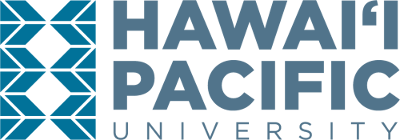 Supplement to Application to Use Live Vertebrate Animals in Research or Educational Programs:Disaster Planning and Emergency Preparedness AppendixRefer to main application for approval/expiration datesPlease note: This form is only needed if animals are housed for more than 12 hoursInstructions: Complete the form and submit as a Microsoft Word documentProject Title:Provide plans to prevent animal injury or death due to HVAC or other failure:Describe triage plans for all animal populations:Provide plans for euthanasia in the event the animals cannot be relocated or protected from the consequences of the disaster:Provide any other disaster plan details for each facility listed above.Name essential personnel, provide contact information, and give details of their training for carrying out the plans above.PI Name:Protocol #Table A. Animal and Location InformationTable A. Animal and Location InformationType of Animal (Common Name)Average Daily CensusCampus, Building and Room NumberCampus, Building and Room NumberDisaster Plan InformationEssential Personnel Information:Table B. Table B. NamePhone NumberTrainingTrainingPlease submit this form with the protocol and animal chart, to IACUC@hpu.edu